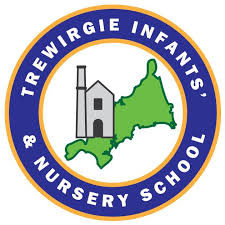 PE Progression of Skills 2022/2023OUR VISION FOR TREWIRGIE INFANTS’SCHOOL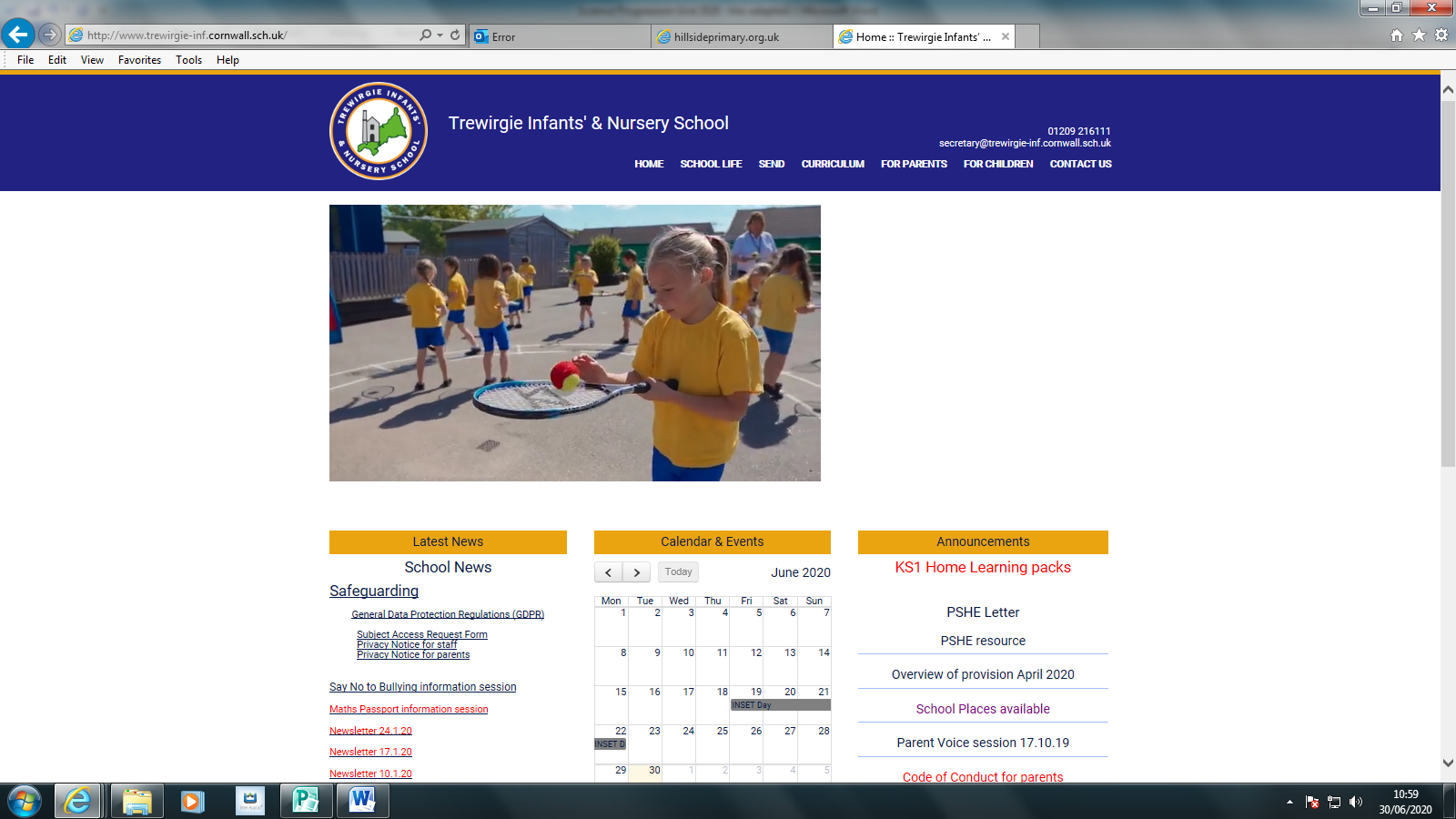  ‘We care, we help, we succeed’OUR MISSION:	To inspire children to engage in learning, and be valued members of a caring, supportive, and successful school.  For all our children to develop life- long learning skills; to be independent and creative thinkers and to be socially confident.To enable children to be successful through a curriculum that captures their interests, stimulates their ideas, encourages inquisitiveness and critical thinking and meets their needs. 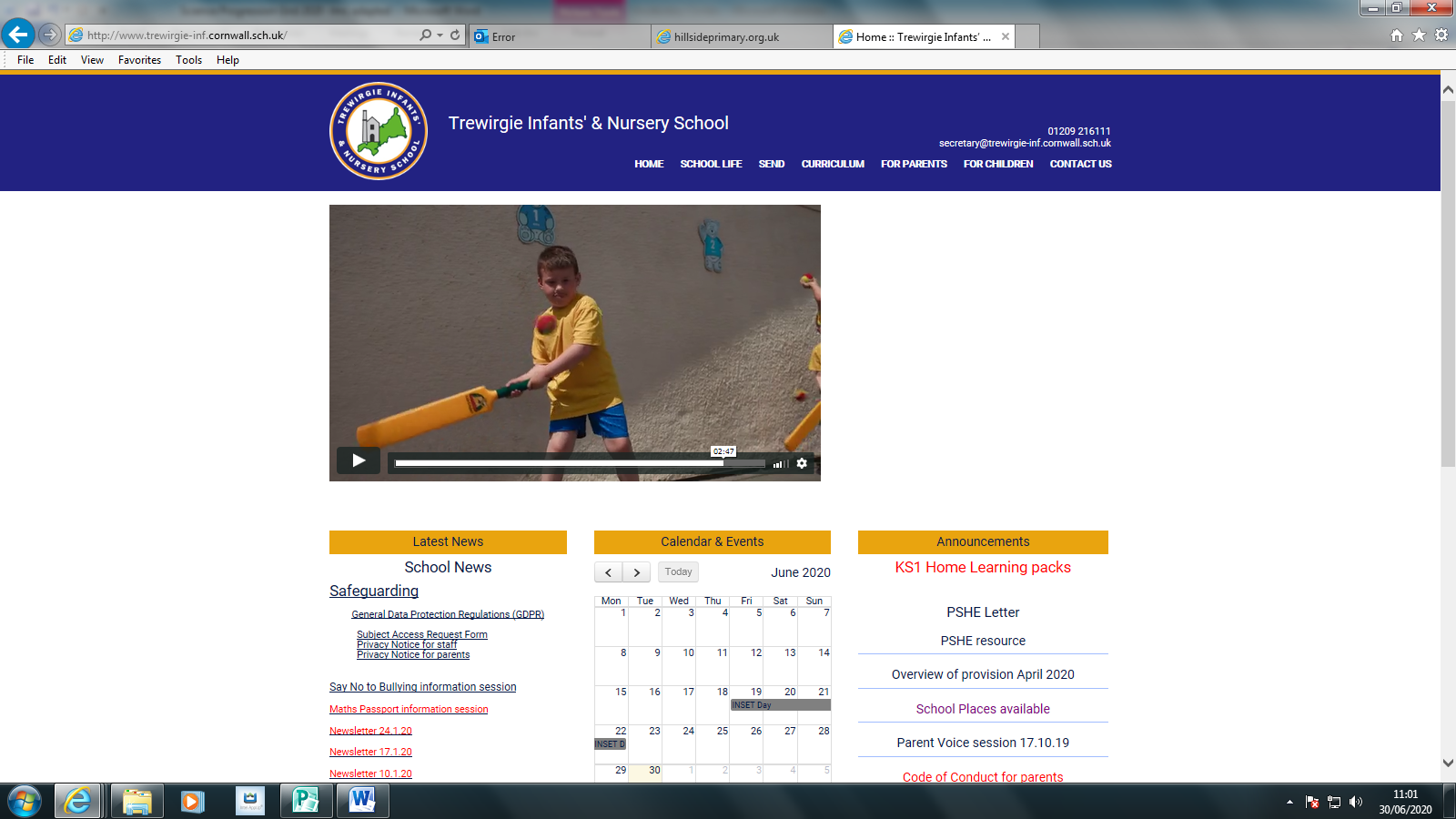 At Trewirgie Infants’ & Nursery School, PE lessons are taught creatively and actively to enthuse and engage our children to be fit and healthy. It follows the National Curriculum aims and objectives but is delivered following the Arena scheme to show progression and continuity of skills. Being active is part of who we are and as a school, we understand that children need opportunities to be active in lessons throughout the day, not just in formal P.E. lessons. Curriculum statementINTENT(curriculum design, coverage and appropriateness)IMPLEMENTATION(curriculum delivery, teaching and assessment)IMPACT(attainment and progress)At Trewirgie Infant and Nursery School, Physical Education is an integral part of our curriculum, and we strive to create a culture which aims to inspire an active generation to enjoy physical movement, encourage each other and achieve. We provide a safe and supportive environment for children to flourish in a range of different physical activities which is essential in supporting their physical, emotional, spiritual, social, and moral development. We aspire for children to adopt a growth Mindset and believe that anything can be achieved with determination and resilience. At Trewirgie Infant and Nursery Schol, we offer a dynamic and varied program of activity to ensure that all children progress physically through a unique and fully inclusive PE curriculum. Real PE ensures fundamental movement skills are taught via non-traditional games and activities which enable all abilities to take part in lessons on a level playing field. Sports specific lessons with coaches use the Real PE approach and language and encourage children to apply the skills learnt. Our curriculum aims to improve the well-being and fitness of all children, not only through the sporting skills taught, but through the underpinning values and disciplines PE promotes. We aim to enable all children to achieve their personal best. Real PE ensures fundamental movement skills are developed progressively and uses clear steps of progression at every level. Teachers use interactive resources to support their teaching and CPD from Real Pe trainers. Our progression of skills sets out when specialism sports and Real PE units are taught. Positive peer language is used so that all children feel safe and supported to have a go and succeed in a lesson no matter what level of physical skills that they have.Every child has one Real PE lesson with the class teacher and one sports specific lesson with a specialist coaches.The school sports premium is used to improve the provision of PE in a number of ways, adding additional specialist coaching staff to support lessons, run practices and prepare for events, along with running lunchtime clubs and afterschool clubs, and CPD for staff.We provide a wide range of after school clubs which provide opportunities for the children to participate in a range of activities and develop their skills further. During the year, children have the opportunity to take part in competitive sport through our inter MAT competitions. Teachers and coaching staff use their lesson observations and assessment strands to make a judgement based within age-related expectations, above or below at the end of each half-term.At Trewirgie Infant and Nursery School, we ensure that our PE curriculum is progressive and allows children to develop fundamental skills and apply them to a variety of sports and activities, and we can demonstrate impact through our own Monitoring & Evaluation tool (TPAT CD Wheel). All children are provided with the necessary skills and given opportunities to demonstrate improvement to achieve their personal best. Our pupils are physically active, and this has a positive impact on their learning in the classroom. Children understand how to lead a healthy lifestyle and understand the importance of regular exercise. We aspire for children to enjoy PE and develop a love of sport and physical activity which becomes part of their future life outside of primary school. Children can represent the school at sporting events. We share sporting achievements both in and out of school in Celebration Assembly, so that we are promoting sports and activities, as well as celebrating all levels of success. Physical EducationNational Curriculum aim: Pupils should develop fundamental movement skills, become increasingly competent and confident and access a broad range of opportunities to extend their agility, balance and coordination, individually and with others. They should be able to engage in competitive (both against self and against others) and co-operative physical activities, in a range of increasingly challenging situations.Physical EducationNational Curriculum aim: Pupils should develop fundamental movement skills, become increasingly competent and confident and access a broad range of opportunities to extend their agility, balance and coordination, individually and with others. They should be able to engage in competitive (both against self and against others) and co-operative physical activities, in a range of increasingly challenging situations.Physical EducationNational Curriculum aim: Pupils should develop fundamental movement skills, become increasingly competent and confident and access a broad range of opportunities to extend their agility, balance and coordination, individually and with others. They should be able to engage in competitive (both against self and against others) and co-operative physical activities, in a range of increasingly challenging situations.Physical EducationNational Curriculum aim: Pupils should develop fundamental movement skills, become increasingly competent and confident and access a broad range of opportunities to extend their agility, balance and coordination, individually and with others. They should be able to engage in competitive (both against self and against others) and co-operative physical activities, in a range of increasingly challenging situations.Physical EducationNational Curriculum aim: Pupils should develop fundamental movement skills, become increasingly competent and confident and access a broad range of opportunities to extend their agility, balance and coordination, individually and with others. They should be able to engage in competitive (both against self and against others) and co-operative physical activities, in a range of increasingly challenging situations.Physical EducationNational Curriculum aim: Pupils should develop fundamental movement skills, become increasingly competent and confident and access a broad range of opportunities to extend their agility, balance and coordination, individually and with others. They should be able to engage in competitive (both against self and against others) and co-operative physical activities, in a range of increasingly challenging situations.EYFSEYFSEYFSYEAR 1YEAR 1YEAR 2ELG - Children know the importance for good health of physical exercise and a healthy diet, and talk about ways to keep healthy and safe. They manage their own basic hygiene and personal needs successfully, including dressing and going to the toilet independently.ELG - Children are confident to try new activities, and to say why they like some activities more than others. They are confident to speak in a familiar group, will talk about their ideas, and will choose the resources they need for their chosen activities. They say when they do or don’t need help.ELG - Children know the importance for good health of physical exercise and a healthy diet, and talk about ways to keep healthy and safe. They manage their own basic hygiene and personal needs successfully, including dressing and going to the toilet independently.ELG - Children are confident to try new activities, and to say why they like some activities more than others. They are confident to speak in a familiar group, will talk about their ideas, and will choose the resources they need for their chosen activities. They say when they do or don’t need help.ELG - Children know the importance for good health of physical exercise and a healthy diet, and talk about ways to keep healthy and safe. They manage their own basic hygiene and personal needs successfully, including dressing and going to the toilet independently.ELG - Children are confident to try new activities, and to say why they like some activities more than others. They are confident to speak in a familiar group, will talk about their ideas, and will choose the resources they need for their chosen activities. They say when they do or don’t need help.I can use the skills I have learned to roll, throw, catch, strike and kick a ball in a small game and competitive situation.I can use the skills I have learned to jump and bound, run, move in different directions and balance in different shapes and in competitive situations.I can recall and perform a dance based on Animals. I can describe the work of others.I can use the skills I have learned to bowl, roll, throw, catch, strike and hit a ball in a small game situation.I can use the skills bouncing, dribbling, passing and receiving and apply them to a Basketball game.I can choose 2 - 4 different gymnastic actions and link these together, using the floor and apparatus with a start and finish positions.I am beginning to increase the distance I can jump, hop and leap by improving my technique.I am active daily and take part in playground activities.I know the names of 2 games which I can play which make me out of breathI can follow instructions and play safely with others. I can describe my own work in PE.I can practice and perform a dance based on celebrations. I can work with a partner, using levels and travel actions in my dance.I can use the skills I have learned to roll, throw, catch, strike and kick a ball in a small game and competitive situation.I can use the skills I have learned to jump and bound, run, move in different directions and balance in different shapes and in competitive situations.I can recall and perform a dance based on Animals. I can describe the work of others.I can use the skills I have learned to bowl, roll, throw, catch, strike and hit a ball in a small game situation.I can use the skills bouncing, dribbling, passing and receiving and apply them to a Basketball game.I can choose 2 - 4 different gymnastic actions and link these together, using the floor and apparatus with a start and finish positions.I am beginning to increase the distance I can jump, hop and leap by improving my technique.I am active daily and take part in playground activities.I know the names of 2 games which I can play which make me out of breathI can follow instructions and play safely with others. I can describe my own work in PE.I can practice and perform a dance based on celebrations. I can work with a partner, using levels and travel actions in my dance.I can create and perform a short dance based on dinosaurs with a start and finish in my dance.I can create a gymnastic sequence using the floor and apparatus of 4 different actions showing stretched and curled actions with different pathways and moving in different directions, including a start and finish position.I can play a mini soccer game and I am beginning to understand attack and defence.I can send, receive and steer a ball in a competitive situation.I can work with a partner to complete an orienteering course of 10 controls on a playground.I can work in a group to cross an imaginary river safely, using only the equipment on the river bank to help me and work as part of a team.I can include a jump in my gymnastic sequence using the floor and apparatus. I can recall and perform most of the dance on Antarctica making some comments on others work.I can increase the distance I jump by improving my technique and link a hop, jump and leap together, using my arms to help increase distance, my head for balance and my legs for a good take-off and landing  I can play a cricket game using the following skills: hit the ball a range of distances off a batting tee, bowl a ball underarm or overarm towards a target a designated area, allowing the ball to bounce once. I can stop the ball and throw back to the bowler or a set of stumps.I am active daily and take part in physical activities with my family.I know the difference between healthy foods and unhealthy foods.I can describe my actions and those of others using simple terms.EYFSEYFSYEAR 1YEAR 2YEAR 2AutumnPersonal-Coordination, static balance ( 6 sessions) Focus:Expected: enjoy simple tasks with helpExceeding: Follow simple tasks by myself and follow instructions to practise safely.Social-Dynamic balance, static balance, agility Focus: Expected: play with others, take turns and share with helpExceeding: I work sensibly with others, taking turns and sharing.Personal-Coordination, static balance ( 6 sessions) Focus:Expected: enjoy simple tasks with helpExceeding: Follow simple tasks by myself and follow instructions to practise safely.Social-Dynamic balance, static balance, agility Focus: Expected: play with others, take turns and share with helpExceeding: I work sensibly with others, taking turns and sharing.    Plymouth Argyle Specialisms-   Netball (6 sessions) Basketball (6 sessions)Personal-Coordination, static balance ( 6 sessions) Focus:Expected: I can work on simple tasks by myself, follow instructions and practise safely.Exceeding: I can try several times and if I don’t succeed, I ask for help.Social-Dynamic balance, static balance, agility Focus: Expected: I can work sensibly with others, taking turns and sharing.Exceeding: I can help, praise and encourage others.   Plymouth Argyle Specialisms-   Netball (6 sessions) Basketball (6 sessions)Personal-Coordination, static balance ( 6 sessions) Focus:Expected: I can try several times and if I don’t succeed , I ask for help.Exceeding: I have begun to challenge myself and know where I am in my learning.Social-Dynamic balance, static balance, agility Focus: Expected: I can help, praise and encourage others.Exceeding: I am happy to show and tell others my ideas.   Plymouth Argyle Specialisms-   Netball (6 sessions) Basketball (6 sessions)Personal-Coordination, static balance ( 6 sessions) Focus:Expected: I can try several times and if I don’t succeed , I ask for help.Exceeding: I have begun to challenge myself and know where I am in my learning.Social-Dynamic balance, static balance, agility Focus: Expected: I can help, praise and encourage others.Exceeding: I am happy to show and tell others my ideas.SpringCognitive- Dynamic balance, static balanceFocus:Expected: Follow simple instructionsExceeding: Name things I am good at and follow simple rulesCreativre-Coordination, counterbalanceFocus:Expected: I can observe and copy others.Exceeding: I can explore and describe different movements.Cognitive- Dynamic balance, static balanceFocus:Expected: Follow simple instructionsExceeding: Name things I am good at and follow simple rulesCreativre-Coordination, counterbalanceFocus:Expected: I can observe and copy others.Exceeding: I can explore and describe different movements.   Plymouth Argyle Specialisms-   Football (6 sessions) Hockey (6 sessions)Cognitive- Dynamic balance, static balanceFocus:Expected: I can name some things that I’m good at, I can understand and follow simple rules.Exceeding: I can recognise similarities and differences in performance.Creative-Coordination, counterbalanceFocus:Expected: I can explore and describe different movements.Exceeding: I can select and link movements together to fit a theme.R Plymouth Argyle Specialisms-   Football (6 sessions) Hockey (6 sessions)Cognitive- Dynamic balance, static balanceFocus:Expected: I can recognise similarities and differences in performance.Exceeding: I can explain what I am doing well and identify areas for improvement.Creative-Coordination, counterbalanceFocus:Expected: I can select and link movements together to fit a theme.Exceeding: I can make up my own rules and versions of activities.R Plymouth Argyle Specialisms-   Football (6 sessions) Hockey (6 sessions)Cognitive- Dynamic balance, static balanceFocus:Expected: I can recognise similarities and differences in performance.Exceeding: I can explain what I am doing well and identify areas for improvement.Creative-Coordination, counterbalanceFocus:Expected: I can select and link movements together to fit a theme.Exceeding: I can make up my own rules and versions of activities.SummerPhysical- Coordination, agilityFocus:Expected: I can move confidently in different waysExceeding: I can perform a range of skills with linked movements with control.Health & Fitness- Agility, static balanceFocus:Expected: I am aware of the changes of how I feel when I exercise.Exceeding: I am aware of why exercise is important for good health.Physical- Coordination, agilityFocus:Expected: I can move confidently in different waysExceeding: I can perform a range of skills with linked movements with control.Health & Fitness- Agility, static balanceFocus:Expected: I am aware of the changes of how I feel when I exercise.Exceeding: I am aware of why exercise is important for good health.Plymouth Argyle Specialisms- Tennis (6 sessions) Cricket(6 sessions)Physical- Coordination, agilityFocus:Expected: I can perform a small range of skills and link two movements together.Exceeding: I can perform a sequence of movements with some change in level, direction and speed.Health & Fitness- Agility, static balanceFocus:Expected: I am aware of why exercise is important for good health.Exceeding: I use equipment appropriately and land safely. I can say how my body feels before, during and after exercise.Plymouth Argyle Specialisms- Tennis (6 sessions) Cricket(6 sessions)Physical- Coordination, agilityFocus:Expected: I can perform a sequence of movements with some change in level, direction and speed.Exceeding: I can select and apply a range of skills with good control and consistency.Health & Fitness- Agility, static balanceFocus:Expected: I use equipment appropriately and land safely. I can say how my body feels before, during and after exercise.Exceeding: I can describe how and why my body changes during and after exercise.Plymouth Argyle Specialisms- Tennis (6 sessions) Cricket(6 sessions)Physical- Coordination, agilityFocus:Expected: I can perform a sequence of movements with some change in level, direction and speed.Exceeding: I can select and apply a range of skills with good control and consistency.Health & Fitness- Agility, static balanceFocus:Expected: I use equipment appropriately and land safely. I can say how my body feels before, during and after exercise.Exceeding: I can describe how and why my body changes during and after exercise.Personal-Coordination, static balance (6 sessions)Personal-Coordination, static balance (6 sessions)Personal-Coordination, static balance (6 sessions)EYFSYEAR 1YEAR 2Focus:Expected: enjoy simple tasks with helpExceeding: Follow simple tasks by myself and follow instructions to practise safely.Learning goals: yellow challengesFocus:Expected: I can work on simple tasks by myself, follow instructions and practise safely.Exceeding: I can try several times and if I don’t succeed, I ask for help.Learning goals: yellow and green challengesFocus:Expected: I can try several times and if I don’t succeed, I ask for help.Exceeding: I have begun to challenge myself and know where I am in my learning.Learning goals: yellow,  green, and red challengesLesson 1-The birthday bike surpriseIntent –Developing coordination, footwork and exploring movements.ImplementationWarm up: bike adventureSkill: Exploring footworkSkill application: Riding my bikeReview: Time sharesFuture Learning:  Lesson 2Lesson 2- The birthday bike surpriseIntent – Developing coordination, footwork and exploring movements.Implementation Warm up: bike adventureSkill: Birthday bike surprise-footworkSkill application: Riding on my bikeReview: Time sharesFuture Learning:  Lesson 3Lesson 3- The birthday bike surpriseIntent – Developing coordination, footwork and exploring movements. Implementation Warm up: bike adventureSkill: The birthday bike surprise-Exploring footworkSkill application: Off for a rideReview: Time sharesFuture Learning: Lesson 4Lesson 4-Pirate pranksIntent –Exploring static balance on 1 leg with movementImplementation Warm up: Pirate adventureSkill: Exploring 1 leg balanceSkill application: Oh you never get to sea!Review: Time sharesFuture Learning:  Lesson 5 Lesson 5- Pirate pranksIntent – Exploring static balance on 1 leg with movementImplementation Warm up: Pirate adventureSkill: Pirate pranks, 1 leg balanceSkill application: Oh you never get to sea!Review: Time sharesFuture Learning:  lesson 6Lesson 6- Pirate pranksIntent – Exploring static balance on 1 leg with movementImplementation Warm up: Pirate adventureSkill: Pirate pranks, 1 leg balanceSkill application: Popping piratesReview: Time sharesFuture Learning:  Year 1Lesson 1- The birthday bike surpriseIntent –To move in different directions with fluency and controlImplementation Warm up: bike adventureSkill: Birthday bike surprise-footworkSkill application: Riding on my bikeReview: Time sharesFuture Learning:  Lesson 2Lesson 2- The birthday bike surpriseIntent – To move in different directions with fluency and controlImplementation Warm up: bike adventureSkill: Birthday bike surprise-footworkSkill application: Off for a rideReview: Time sharesFuture Learning:  Lesson 3Lesson 3- The birthday bike surpriseIntent – To move in different directions with fluency and control Implementation Warm up: bike adventureSkill: Birthday bike surprise-footworkSkill application: The instructor saysReview: Time sharesFuture Learning: Lesson 4Lesson 4-Pirate pranksIntent – Exploring static balance on 1 leg with a range movementsImplementation Warm up: Pirate adventureSkill: Pirate pranks 1 leg balanceSkill application: Oh you never get to sea!Review: Time sharesFuture Learning:  Lesson 5Lesson 5- Pirate pranksIntent – Exploring static balance on 1 leg with a range movementImplementation Warm up: Pirate adventureSkill: Pirate pranks 1 leg balanceSkill application: Popping piratesReview: Time sharesFuture Learning:  Lesson 6Lesson 6- Pirate pranksIntent – Exploring static balance on 1 leg with a range movementImplementation Warm up: Pirate adventureSkill: Pirate pranks 1 leg balanceSkill application: Pirate statuesReview: Time sharesFuture Learning:  Year 2Lesson 1-Fundermentals movement-coordinationIntent – To move in different directions with fluency, control and speedImplementation Warm up: Rock, paper, scissorsSkill: -footworkSkill application: Matching pairsReview: Time sharesFuture Learning:  Lesson 2Lesson 2- Fundamentals movement-coordinationIntent – To move in different directions with fluency, control and speedImplementation Warm up: Rock, paper, scissorsSkill: -footworkSkill application: Follow the leaderReview: Time sharesFuture Learning:  Lesson 3Lesson 3- Fundamentals movement-coordinationIntent – To move in different directions with fluency, control and speed Implementation Warm up: Rock, paper, scissorsSkill: -footworkSkill application: Matching pairsReview: Time sharesFuture Learning: Lesson 4Lesson 4- Fundamental Movement-Static balanceIntent –Using stability to exploring static balance on 1 leg with a range movementsImplementation:Warm up: Stuck in the mudSkill: -1 legSkill application: Balloon balanceReview: Time sharesFuture Learning:  Lesson 5Lesson 5- Fundamental Movement-Static balanceIntent – Using stability to exploring static balance on 1 leg with a range movementsImplementation:Warm up: Stuck in the mudSkill: -1 legSkill application: Mirror image 1 legReview: Time sharesFuture Learning:  Lesson 6Lesson 6- Fundamental Movement-Static balanceIntent – Using stability to exploring static balance on 1 leg with a range movementsImplementation;Warm up: Stuck in the mudSkill: -1 legSkill application: Balloon balaceReview: Time sharesFuture Learning:  Ks2Social-Dynamic balance, static balance, agility Social-Dynamic balance, static balance, agility Social-Dynamic balance, static balance, agility EYFSYEAR 1YEAR 2Focus: Expected: play with others, take turns and share with helpExceeding: I work sensibly with others, taking turns and sharing.Learning goals: yellow challengesFocus: Expected: I can work sensibly with others, taking turns and sharing.Exceeding: I can help, praise and encourage others.Learning goals: yellow  and green challengesFocus: Expected: I can help, praise and encourage others.Exceeding: I am happy to show and tell others my ideasLearning goals: yellow, green and red challengesLesson 1-Journey to the blue planetIntent –Developing dynamic balance through agilityImplementationWarm up: Moon adventureSkill: Exploring jumping and landingSkill application: I jumped aboard a RocketshipReview: Taps to congratsFuture Learning:  Lesson 2Lesson 2- Journey to the blue planetIntent – Developing dynamic balance through agilityImplementation Warm up: Moon adventureSkill: Journey to the blue planet-jumping and landingSkill application: I jumped aboard a RocketshipReview: Taps to congratsFuture Learning:  Lesson 3Lesson 3- Journey to the blue planetIntent – Developing dynamic balance through agility Implementation Warm up: Moon adventure Skill: Journey to the blue planet-jumping and landingSkill application: Home planetReview: Taps to congratsFuture Learning: Lesson 4Lesson 4-Monkey businessIntent –Exploring static seated balanceImplementation Warm up: Fun in the jungleSkill: Exploring seated balanceSkill application: 5 cheeky monkeysReview: Taps for congratsFuture Learning:  Lesson 5Lesson 5- Monkey businessIntent – Exploring static seated balanceImplementation Warm up: Fun in the jungleSkill: Monkey business seated balanceSkill application: 5 cheeky monkeysReview: Taps for congratsFuture Learning:  lesson 6Lesson 6- Monkey businessIntent – Exploring static seated balanceImplementation Warm up: Fun in the jungleSkill: Monkey business-seated balanceSkill application: Cheeky monkey saysReview: Taps for congratsFuture Learning:  Year 1Lesson 1-Moon adventuresIntent –Using dynamic balance with agility to jumpingImplementationWarm up: Moon adventureSkill: Journey to the blue planet- jumping and landingSkill application: I jumped aboard a RocketshipReview: Taps to congratsFuture Learning:  Lesson 2Lesson 2- Journey to the blue planetIntent – Using dynamic balance with agility to jumping Implementation Warm up: Moon adventureSkill: Journey to the blue planet-jumping and landingSkill application: Asteroid showerReview: Taps to congratsFuture Learning:  Lesson 3Lesson 3- Journey to the blue planetIntent – Using dynamic balance with agility to jumping Implementation Warm up: Moon adventure Skill: Journey to the blue planet-jumping and landingSkill application: Home planetReview: Taps to congratsFuture Learning: Lesson 4Lesson 4-Monkey businessIntent –Developing static seated balance with core stabilityImplementation Warm up: Fun in the jungleSkill: Monkey business- seated balanceSkill application: 5 cheeky monkeysReview: Taps for congratsFuture Learning:  Lesson 5Lesson 5- Monkey businessIntent – Developing static seated balance with core stabilityImplementation Warm up: Fun in the jungleSkill: Monkey business seated balanceSkill application: Monkey mirrorReview: Taps for congratsFuture Learning:  lesson 6Lesson 6- Monkey businessIntent – Developing static seated balance with core stabilityImplementation Warm up: Fun in the jungleSkill: Monkey business-seated balanceSkill application: Throw the fruitReview: Taps for congratsFuture Learning:  Year 2Lesson 1- Fundamental Movement-dynamic balanceIntent –Applying dynamic balance with agility to jump and landingImplementationWarm up: Stepping stonesSkill: Jumping and landingSkill application: Developing jumping combinations with competitionReview: Taps to congratsFuture Learning:  Lesson 2Lesson 2- Fundamental Movement-dynamic balanceIntent – Applying dynamic balance with agility to jump and landImplementation Warm up: Stepping stonesSkill: Jumping and landingSkill application: Developing jumping combinations with competitionReview: Taps to congratsFuture Learning:  Lesson 3Lesson 3- Fundamental Movement-dynamic balanceIntent – Applying dynamic balance with agility to jump and land Implementation Warm up: Stepping stonesSkill: Jumping and landingSkill application: Developing jumping combinations with competitionReview: Taps to congratsFuture Learning: Lesson 4Lesson 4- Fundamental Movement-dynamic seated balanceIntent – Applying static seated balance with core stabilityImplementation Warm up: Find and select shapesSkill: seatedSkill application: Mirror imageReview: Taps for congratsFuture Learning:  Lesson 5Lesson 5- Fundamental Movement-dynamic seated balanceIntent Applying static seated balance with core stabilityImplementation Warm up: Find and select shapesSkill: seatedSkill application: Exchange objects in foursReview: Taps for congratsFuture Learning:  lesson 6Lesson 6- Fundamental Movement-dynamic seated balanceIntent – Applying static seated balance with core stabilityImplementation Warm up: Find and select shapesSkill: seatedSkill application: exchange objectsReview: Taps for congratsFuture Learning:  KS2Cognitive- Dynamic balance, static balanceCognitive- Dynamic balance, static balanceCognitive- Dynamic balance, static balanceEYFSYEAR 1YEAR 2Focus:Expected: Follow simple instructionsExceeding: Name things I am good at and follow simple rulesLearning goals: yellow challengesFocus:Expected: I can name some things that I’m good at, I can understand and follow simple rules.Exceeding: I can recognise similarities and differences in performance.Learning goals: yellow  and green challengesFocus:Expected: I can recognise similarities and differences in performance.Exceeding: I can explain what I am doing well and identify areas for improvement.Learning goals: yellow, green and red challengesLesson 1-Tilly the trains big dayIntent –Developing dynamic balance on a lineImplementationWarm up: Train adventureSkill: Exploring dynamic balanceSkill application: 5 little puffer trainsReview: Questions carouselFuture Learning:  Lesson 2Lesson 2- Tilly the trains big dayIntent – Developing dynamic balance on a lineImplementation Warm up: Train adventureSkill: Tilly the trains big day-dynamic balanceSkill application: 5 little puffer trainsReview: Questions carouselFuture Learning:  Lesson 3Lesson 3- Tilly the trains big dayIntent – Developing dynamic balance on a line Implementation Warm up: Train adventure Skill: Tilly the trains big day-dynamic balanceSkill application: Tilly’s puffing alongReview: Questions carouselFuture Learning: Lesson 4Lesson 4-Thembi walks the tightropeIntent –Exploring static balance stanceImplementation Warm up: Line outSkill: Exploring stanceSkill application: Children on a ropeReview: Question carouselFuture Learning:  Lesson 5Lesson 5- Thembi walks the tightropeIntent – Exploring static balance stanceImplementation Warm up: Line outSkill: Thembi walks the tightropeSkill application: children on a ropeReview: Question carouselFuture Learning:  lesson 6Lesson 6- Thembi walks the tightropeIntent – Exploring static balance stanceImplementation Warm up: Line outSkill: Thembi walks the tightropeSkill application: Tight ropes twinsReview: Question carouselFuture Learning:  Year 1Lesson 1-Tilly the trains big dayIntent –Using dynamic balance on a lineImplementationWarm up: Train adventureSkill: Tilly the trains big day-dynamic balanceSkill application: 5 little puffer trainsReview: Questions carouselFuture Learning:  Lesson 2Lesson 2- Tilly the trains big dayIntent – Using dynamic balance on a lineImplementation Warm up: Train adventureSkill: Tilly the trains big day-dynamic balanceSkill application: Puffing alongReview: Questions carouselFuture Learning:  Lesson 3Lesson 3- Tilly the trains big dayIntent – Using dynamic balance on a line Implementation Warm up: Train adventure Skill: Tilly the trains big day-dynamic balanceSkill application: Wobble bridgeReview: Questions carouselFuture Learning: Lesson 4Lesson 4-Thembi walks the tightropeIntent –Developing static balance stanceImplementation Warm up: Line outSkill: Thembi walks the tightropeSkill application: Children on a ropeReview: Question carouselFuture Learning:  Lesson 5Lesson 5- Thembi walks the tightropeIntent – Developing static balance stanceImplementation Warm up: Line outSkill: Thembi walks the tightropeSkill application: Tight rope twinsReview: Question carouselFuture Learning:  lesson 6Lesson 6- Thembi walks the tightropeIntent – Developing static balance stanceImplementation Warm up: Line outSkill: Thembi walks the tightropeSkill application: Tight ropes sequenceReview: Question carouselFuture Learning:  Year 2Lesson 1-Fundermentals dynamic balance on a lineIntent –Applying dynamic balance on a lineImplementationWarm up: Race walkingSkill: On a lineSkill application: balance circuitReview: Questions carouselFuture Learning:  Lesson 2Lesson 2- Fundamentals dynamic balance on a lineIntent – Applying dynamic balance on a lineImplementation Warm up: Race walkingSkill: On a lineSkill application: Rock, paper, scissors adaptedReview: Questions carouselFuture Learning:  Lesson 3Lesson 3- Fundamentals dynamic balance on a lineIntent – Using dynamic balance on a line Implementation Warm up: Race walking Skill: On a lineSkill application: Balance circuitReview: Questions carouselFuture Learning: Lesson 4Lesson 4-Thembi walks the tightropeIntent –Applying static balance stanceImplementation Warm up: Line outSkill: StanceSkill application: Balance transfer with competitionReview: Question carouselFuture Learning:  Lesson 5Lesson 5- Thembi walks the tightropeIntent – Developing static balance stanceImplementation Warm up: Line outSkill: StanceSkill application: Developing stance combinationsReview: Question carouselFuture Learning:  lesson 6Lesson 6- Thembi walks the tightropeIntent – Developing static balance stanceImplementation Warm up: Line outSkill: StanceSkill application: Balance transfer with competitionReview: Question carouselFuture Learning:  KS2Creative – Coordination (Ball Skills) & Counter Balance Creative – Coordination (Ball Skills) & Counter Balance Creative – Coordination (Ball Skills) & Counter Balance EYFSYEAR 1YEAR 2Focus:Expected: I can observe and copy others.Exceeding: I can explore and describe different movements.Learning goals: yellow challengesFocus:Expected: I can explore and describe different movements.Exceeding: I can select and link movements together to fit a theme.Learning goals: yellow  and green challengesFocus:Expected: I can select and link movements together to fit a theme.Exceeding: I can make up my own rules and versions of activities.Learning goals: yellow, green and red challengesLesson 1- Clowning around Intent –Developing Fundamental movement skills through coordination and Ball Skills ImplementationWarm up: Clown’s Naughty BallSkill: Exploring Ball Skills Skill application: Shoulders, Tummy, Knees & Toes Review: Badge of HonourFuture Learning:  Lesson 2Lesson 2- Clowning around Intent – Developing Fundamental movement skills through coordination and Ball Skills Implementation Warm up: Clowns Naughty ball Skill: Clowning Around (Ball Skills)Skill application: Shoulders, Tummy, Knees & ToesReview: Badge of HonourFuture Learning:  Lesson 3Lesson 3- Clowning aroundIntent – Developing Fundamental movement skills through coordination and Ball Skills Implementation Warm up: Clowns Naughty ballSkill: Clowning Around (Ball Skills)Skill application: Add a Clown move Review: Badge of HonourFuture Learning: Lesson 4Lesson 4-Wendy’s Water-ski challengeIntent – Exploring Counter Balance with partner Implementation Warm up: Off to the Seaside Skill: Exploring Counter Balance Skill application: Hold on tight Review: Badge of Honour Future Learning:  Lesson 5Lesson 5-Wendy’s Water-ski challengeIntent – Exploring Counter Balance with partnerImplementation Warm up: Off to the SeasideSkill: Wendy’s Water-ski challengeSkill application: Hold on tightReview: Badge of HonourFuture Learning:  lesson 6Lesson 6- Wendy’s Water-ski challengeIntent – Exploring Counter Balance with partnerImplementation Warm up: Off to the SeasideSkill: Wendy’s Water-ski challengeSkill application: Whacky Water Sports Review: Badge of HonourFuture Learning:  Year 1Lesson 1-Clowning Around  Intent – Using coordination & ball skills ImplementationWarm up: Clown’s Naughty BallSkill: Clowning Around (Ball Skills)Skill application: Shoulders, Tummy, Knees & ToesReview: Badge of HonourFuture Learning:  Lesson 2Lesson 2-Clowning Around  Intent – Using coordination & ball skillsImplementation Warm up: Clown’s Naughty BallSkill: Clowning Around (Ball Skills)Skill application: Add a Clown move Review: Badge of HonourFuture Learning:  Lesson 3Lesson 3-Clowning Around  Intent – Using coordination & ball skills Implementation Warm up: Clown’s Naughty BallSkill: Clowning Around (Ball Skills)Skill application: Clown tricks Review: Badge of Honour Future Learning: Lesson 4Lesson 4- Wendy’s Water-ski challengeIntent – Developing Counter Balance with partnerImplementation Warm up: Off to the Seaside Skill: Wendy’s Water-ski challengeSkill application: Hold on tightReview: Badge of Honour Future Learning:  Lesson 5Lesson 5- Wendy’s Water-ski challengeIntent – Developing Counter Balance with partnerImplementation Warm up: Off to the SeasideSkill: Wendy’s Water-ski challengeSkill application: Whacky Water SportsReview: Badge of HonourFuture Learning:  lesson 6Lesson 6- Wendy’s Water-ski challengeIntent – Developing Counter Balance with partnerImplementation Warm up: Off to the SeasideSkill: Wendy’s Water-ski challengeSkill application: Seaside Sculpture Review: Badge of Honour Future Learning:  Year 2Lesson 1-Fundermentals Coordination with ball skills Intent – Applying Coordination & Ball skills ImplementationWarm up: Grand Prix Skill: Ball Skills Skill application: Getting around us (Cooperation)Review: Badge of Honour Future Learning:  Lesson 2Lesson 2- Fundermentals Coordination with ball skillsIntent – Applying Coordination & Ball skillsImplementation Warm up: Grand Prix Skill: Ball Skills Skill application: All Routes Review: Badge of Honour Future Learning:  Lesson 3Lesson 3- Fundermentals Coordination with ball skillsIntent – Applying Coordination & Ball skills Implementation Warm up: Grand Prix Skill: Ball Skills Skill application: Getting around us (Competition)Review: Badge of honour Future Learning: Lesson 4Lesson 4- Fundamentals through counter balance with partner  Intent – Applying Counter balanceImplementation Warm up: On the mat Skill: With a partner Skill application: Lean away Review: Badge of Honour Future Learning:  Lesson 5Lesson 5- Fundamentals through counter balance with partner  Intent – Applying Counter balance Implementation Warm up: On the Mat Skill: With a partner Skill application: Lean on me Review: Badge of Honour Future Learning:  lesson 6Lesson 6- Fundamentals through counter balance with partner  Intent – Applying Counter balanceImplementation Warm up: On the mat Skill: With a partner Skill application: Roller ball Review: Badge of Honour Future Learning:  KS2Applying Physical – Coordination & Agility Applying Physical – Coordination & Agility Applying Physical – Coordination & Agility EYFSYEAR 1YEAR 2Focus:Expected: I can move confidently in different waysExceeding: I can perform a range of skills with linked movements with control.Learning goals: yellow challengesFocus:Expected: I can perform a small range of skills and link two movements together.Exceeding: I can perform a sequence of movements with some change in level, direction and speed.Learning goals: yellow  and green challengesFocus:Expected: I can perform a sequence of movements with some change in level, direction and speed.Exceeding: I can select and apply a range of skills with good control and consistency.Learning goals: yellow, green and red challengesLesson 1- Big Top Time  Intent – Exploring Coordination through Sending & Receiving  ImplementationWarm up: Circus Training School Skill: Exploring Sending & Receiving Skill application: Bouncing balls  Review: Gift Cards Future Learning:  Lesson 2Lesson 2- Big Top Time  Intent – Exploring Coordination through Sending & Receiving  Implementation Warm up: Circus Training SchoolSkill: John & Jasmine Learn to Juggle Skill application: Bouncing BallsReview: Gift Cards Future Learning:  Lesson 3Lesson 3- Big Top Time  Intent – Exploring Coordination through Sending & Receiving   Implementation Warm up: Circus Training SchoolSkill: John & Jasmine Learn to JuggleSkill application: Partner Juggle  Review: Gift Cards Future Learning: Lesson 4Lesson 4-Magic Bean Intent – Exploring Agility through Reaction & Response  Implementation Warm up: Land of the Beans Skill: Exploring Reaction & Response Skill application: RINGOReview: Gift Cards Future Learning:  Lesson 5Lesson 5- Magic BeanIntent – Exploring Agility through Reaction & Response  Implementation Warm up: Land of the Beans Skill: RINGO to the Rescue Skill application: RINGOReview: Gift CardsFuture Learning:  lesson 6Lesson 6- Magic BeanIntent – Exploring Agility through Reaction & Response  Implementation Warm up: Land of the BeansSkill: RINGO to the Rescue Skill application: Magic BeansReview: Gift CardsFuture Learning:  Year 1Lesson 1- Big Top Time   Intent – Developing Coordination through Sending & Receiving  ImplementationWarm up: Ball Tricks Skill: John & Jasmine Learn to JuggleSkill application: Bouncing BallsReview: Gift Cards Future Learning:  Lesson 2Lesson 2- Big Top Time   Intent – Developing Coordination through Sending & Receiving Implementation Warm up: Ball Tricks Skill: John & Jasmine Learn to JuggleSkill application: Big Top Time Review: Gift Cards Future Learning:  Lesson 3Lesson 3- Big Top Time   Intent – Developing Coordination through Sending & Receiving   Implementation Warm up: Ball Tricks Skill: John & Jasmine Learn to JuggleSkill application: Juggle Trouble Review: Gift Cards Future Learning: Lesson 4Lesson 4- Wendy’s Water-ski challengeIntent – Developing Agility through Reaction & Response Implementation Warm up: Land of the Beans Skill: Ringo to the Rescue Skill application: RINGOReview: Gift Cards Future Learning:  Lesson 5Lesson 5- Wendy’s Water-ski challengeIntent – Developing Agility through Reaction & Response Implementation Warm up: Land of the Beans Skill: Ringo to the Rescue Skill application: Magic BeansReview: Gift Cards Future Learning:  lesson 6Lesson 6- Wendy’s Water-ski challengeIntent – Developing Agility through Reaction & ResponseImplementation Warm up: Land of the Beans Skill: Ringo to the Rescue Skill application: Magical Shapes and Letters Review: Gift CardsFuture Learning:  Year 2Lesson 1- Fundermentals Coordination, Sending & Receiving Intent – Applying Coordination through Sending & ReceivingImplementationWarm up: Continuous Throwing Relay Skill: Sending & Receiving Skill application: Junk Yard Clear Up  Review: Gift Cards  Future Learning:  Lesson 2Lesson 2- Fundermentals Coordination, Sending & ReceivingIntent – Applying Coordination through Sending & ReceivingImplementation Warm up: Continuous Throwing Relay Skill: Sending & Receiving Skill application: Removal Team Review: Gift Cards  Future Learning:  Lesson 3Lesson 3- Fundamentals Coordination, Sending & ReceivingIntent – Applying Coordination through Sending & Receiving Implementation Warm up: Continuous Throwing Relay Skill: Sending & Receiving Skill application: Juggle Challenge  Review: Gift Cards  Future Learning: Lesson 4Lesson 4- Fundamentals Agility, Reaction & Response   Intent – Applying Agility through Reaction & ResponseImplementation Warm up: Ball Handling Skill: Reaction & Response Skill application: Link Skills  Review: Gift Cards Future Learning:  Lesson 5Lesson 5- Fundamentals Agility, Reaction & Response   Intent – Applying Agility through Reaction & ResponseImplementation Warm up: Ball Handling Skill: Reaction & Response Skill application: Copy Your Partner Review: Gift CardsFuture Learning:  lesson 6Lesson 6- Fundamentals Agility, Reaction & Response   Intent – Applying Agility through Reaction & ResponseImplementation Warm up: Ball Handling Skill: Reaction & Response Skill application: Quick off the Mark Review: Gift Cards Future Learning:  KS2Health & Fitness – Agility & Static Balance Health & Fitness – Agility & Static Balance Health & Fitness – Agility & Static Balance EYFSYEAR 1YEAR 2Focus:Expected: I am aware of the changes of how I feel when I exercise.Exceeding: I am aware of why exercise is important for good healthLearning goals: yellow challengesFocus:Expected: I am aware of why exercise is important for good health.Exceeding: I use equipment appropriately and land safely. I can say how my body feels before, during and after exerciseLearning goals: yellow  and green challengesFocus:Expected: I use equipment appropriately and land safely. I can say how my body feels before, during and after exercise.Exceeding: I can describe how and why my body changes during and after exercise.Learning goals: yellow, green and red challengesLesson 1- Sammy Squirrel and his Rolling Nuts Intent – Exploring Agility through Ball Chasing ImplementationWarm up: The Hairy, Scary Wolf  Skill: Exploring Ball Chasing  Skill application: Two Cheeky Squirrels Review: Always, Sometimes, Rarely Future Learning:  Lesson 2Lesson 2- Sammy Squirrel and his Rolling NutsIntent – Exploring Agility through Ball Chasing Implementation Warm up: The Hairy, Scary Wolf  Skill: Sammy Squirrel and his rolling nut  Skill application: Two Cheeky Squirrels Review: Always, Sometimes, RarelyFuture Learning:  Lesson 3Lesson 3- Sammy Squirrel and his Rolling NutsIntent – Exploring Agility through Ball Chasing Implementation Warm up: The Hairy, Scary Wolf  Skill: Sammy Squirrel and his rolling nut  Skill application: Collecting Nuts for WinterReview: Always, Sometimes, Rarely Future Learning: Lesson 4Lesson 4- Casper the Very Clever Cat  Intent – Exploring Static Balance & Floor Work   Implementation Warm up: Little Kitties Time to Play Skill: Exploring Floor Work  Skill application: Hungry Casper Cat Review: Always, Sometimes, Rarely Future Learning:  Lesson 5Lesson 5- Casper the Very Clever Cat  Intent – Exploring Static Balance & Floor Work Implementation Warm up: Little Kitties Time to Play Skill: Casper the Very Clever Cat Skill application: Hungry Casper Cat Review: Always, Sometimes, RarelyFuture Learning:  lesson 6Lesson 6- Casper the Very Clever Cat  Intent – Exploring Static Balance & Floor Work Implementation Warm up: Little Kitties Time to Play Skill: Casper the Very Clever CatSkill application: Create a Cat Review: Always, Sometimes, Rarely Future Learning:  Year 1Lesson 1- Sammy Squirrel and his Rolling Nuts Intent – Developing Agility through Ball ChasingImplementationWarm up: The Hairy, Scary Wolf  Skill: Sammy Squirrel and his rolling nut  Skill application: Two Cheeky Squirrels Review: Always, Sometimes, RarelyFuture Learning:  Lesson 2Lesson 2- Sammy Squirrel and his Rolling NutsIntent – Developing Agility through Ball Chasing Implementation Warm up: The Hairy, Scary Wolf  Skill: Sammy Squirrel and his rolling nut  Skill application: Squirrel Tricks  Review: Always, Sometimes, RarelyFuture Learning:  Lesson 3Lesson 3- Sammy Squirrel and his Rolling NutsIntent – Developing Agility through Ball Chasing Implementation Warm up: The Hairy, Scary Wolf  Skill: Sammy Squirrel and his rolling nut  Skill application: Collecting Nuts for Winter Review: Always, Sometimes, RarelyFuture Learning: Lesson 4Lesson 4- Casper the Very Clever Cat  Intent – Developing Static Balance & Floor Work   Implementation Warm up: Little Kitties Time to Play Skill: Casper the Very Clever CatSkill application: Hungry Casper Cat Review: Always, Sometimes, Rarely Future Learning:  Lesson 5Lesson 5- Casper the Very Clever Cat  Intent – Developing Static Balance & Floor Work   Implementation Warm up: Little Kitties Time to Play Skill: Casper the Very Clever Cat Skill application: Create a Cat  Review: Always, Sometimes, RarelyFuture Learning:  lesson 6Lesson 6- Casper the Very Clever Cat  Intent – Developing Static Balance & Floor Work   Implementation Warm up: Little Kitties Time to Play Skill: Casper the Very Clever Cat Skill application: Cat Capers  Review: Always, Sometimes, RarelyFuture Learning:  Year 2Lesson 1- Fundermentals Agility Ball Chasing & Floor Work  Intent – Applying Agility through Ball ChasingImplementationWarm up: Ball Tricks  Skill: Ball Chasing  Skill application: Develop Ball Chasing Combinations   Review: Always, Sometimes, RarelyFuture Learning:  Lesson 2Lesson 2- Fundermentals Coordination, Sending & ReceivingIntent – Applying Agility through Ball ChasingImplementation Warm up: Ball Tricks  Skill: Ball Chasing  Skill application: Develop Ball Chasing Combinations   Review: Always, Sometimes, RarelyFuture Learning:  Lesson 3Lesson 3- Fundermentals Coordination, Sending & ReceivingIntent – Applying Agility through Ball Chasing Implementation Warm up: Ball Tricks  Skill: Ball Chasing  Skill application: Tunnels    Review: Always, Sometimes, RarelyFuture Learning: Lesson 4Lesson 4- Fundamentals Static Balance & Floor Work    Intent – Applying Static Balance & Floor Work   Implementation Warm up: Balance Dice Frenzy  Skill: Floor Work Skill application: Body Twister   Review: Always, Sometimes, RarelyFuture Learning:  Lesson 5Lesson 5- Fundamentals Agility, Reaction & Response   Intent – Applying Static Balance & Floor Work   Implementation Warm up: Balance Dice Frenzy  Skill: Floor Work Skill application: Reverse Formation in Front Support    Review: Always, Sometimes, RarelyFuture Learning:  lesson 6Lesson 6- Fundamentals Agility, Reaction & Response   Intent – Applying Static Balance & Floor Work   Implementation Warm up: Balance Dice Frenzy  Skill: Floor Work Skill application: Front Curling Review: Always, Sometimes, RarelyFuture Learning:  KS2